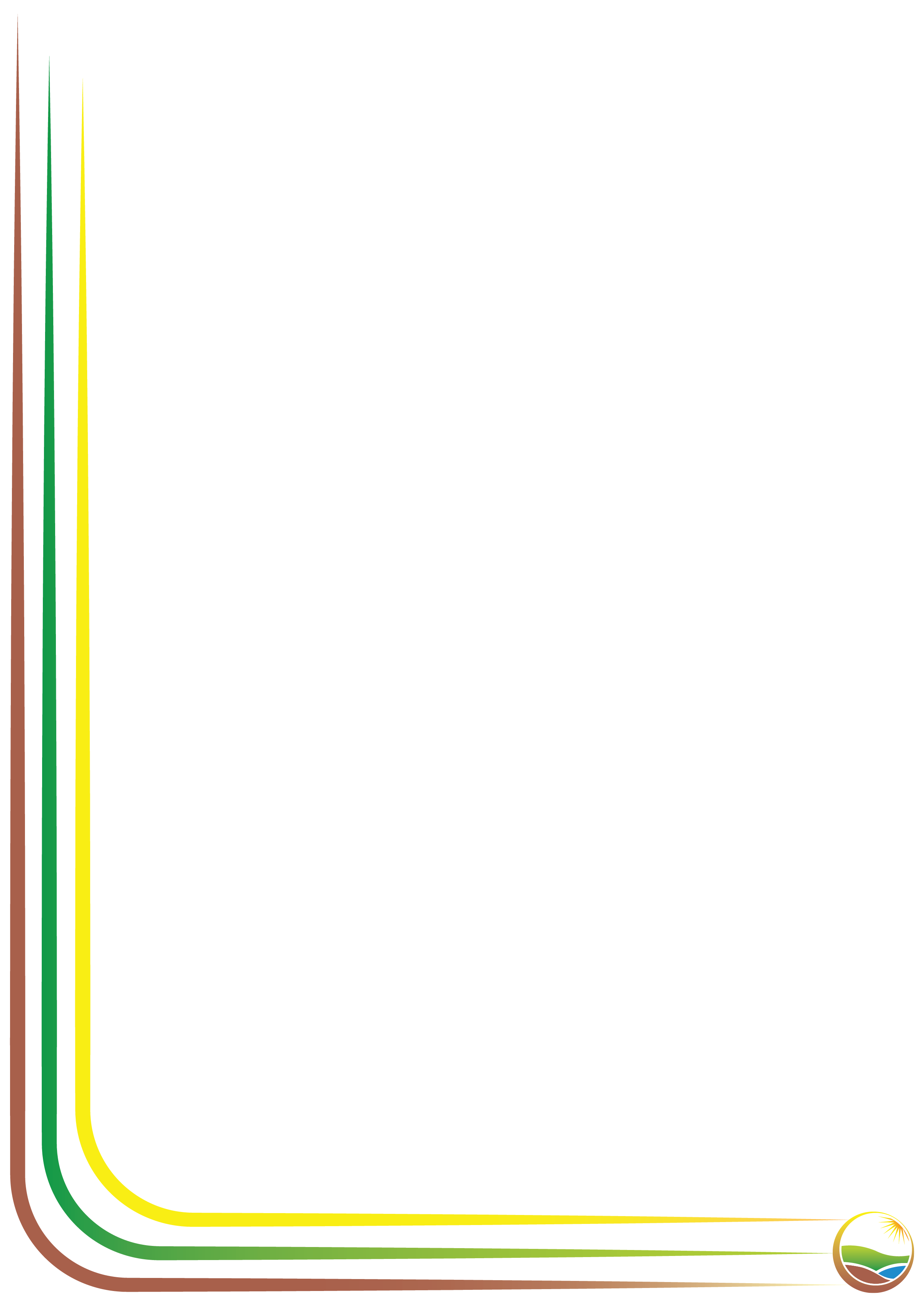 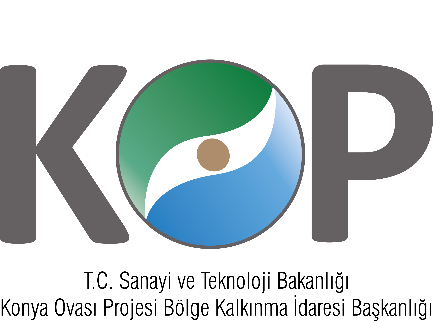 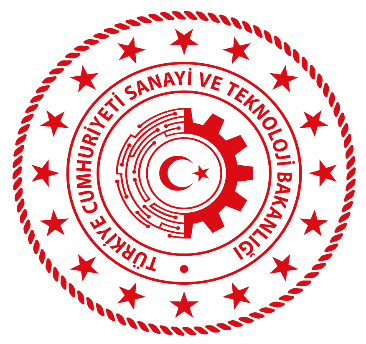 HAYVANCILIK ALTYAPISININ GELİŞTİRİLMESİ PROJESİ2024 YILI PROJE HAVUZUPROJE HAZIRLAMA REHBERİHAZİRAN 2023PROJE BAŞVURULARI VE MALİ DESTEK ALMAYA İLİŞKİN ÖZEL DÜZENLEMELER Başvurular, http://proje.kop.gov.tr/ elektronik adresindeki “KOP Proje Havuzu Sistemi” üzerinden yapılacaktır. Sisteme girilmeyen başvurular geçersiz sayılacaktır. Son başvuru tarihinden sonra yapılan başvurular değerlendirmeye alınmayacaktır.Başvuru Sahibi Kurum birden fazla proje ile başvurabilir. Başvuru formu ve ilgili belgeler doldurulurken, standart formata bağlı kalınmalıdır. Aksi takdirde, yapılan başvuru ön inceleme aşamasında değerlendirme dışı kalacaktır. Proje Teklif formu (EKİ) formata uygun olarak doldurulmalıdır. Aksi halde başvurunun reddine yol açabilir.Başvuru Formu’nda (EK A) yapılan herhangi bir hata veya Başvuru Formu’ndaki (EK A) önemli bir tutarsızlık (Örneğin: Faaliyet Bütçesi’nde (EK B) belirtilen miktarların Başvuru Formu’nda (EK A) belirtilenlerle tutarsızlık göstermesi) başvurunun reddine yol açabilir.Kooperatifler, dernekler, birlikler vb. örgütlü yapıların ortak olarak bulunduğu projelere puanlamada öncelik verilir.Başvurular, Başvuru Formu (EK A) ve diğer ekler dışında aşağıdaki destekleyici belgelerle birlikte sunulmalıdır: Başvuru Sahibini temsile, ilzama ve proje belgelerini imzalamaya yetkili kişi veya kişilerin belirlendiği, İdareye proje sunulmasına ve başarılı olması durumunda uygulanmasına ilişkin alınan karar. Kurumlar için üst amirin kararı. (Üniversitelerde rektör, il kamu teşkilatlarında vali, ilçe kamu teşkilatlarında kaymakam üst amir olarak kabul edilecektir.)Projede, Proje Ortakları yer alıyorsa, bu kurum/kuruluşu temsile, ilzama yetkili kişi veya kişilerin belirlendiği ve projede ortak olma kararının alındığı yetkili üst amirinin imzalı beyanı.Küçük ölçekli yapım/tadilat/onarım işleri için keşif özeti (malzeme/metraj ve keşif listesi) ve maliyet tahmini.Uygulayıcı Kuruluş en az bir “Anahtar Teknik Personel” görevlendirmek zorundadır. Anahtar Teknik Personel proje konusuna uyacak bir alanda diploması olması zorunludur. Ayrıca bünyesinde proje teknik şartlarını sağlayacak bir personel yoksa diğer kurumlardan, görevlendirme belgeleri İdareye ibraz edilmek şartıyla, Anahtar Teknik Personel Desteği alabilir. Anahtar Teknik Personelin herhangi bir sebeple projeden ayrılması durumunda Uygulayıcı Kuruluş, bir (1) ay içerisinde yeni Anahtar Teknik Personeli İdareye bildirmekle yükümlüdür. İdare, gerekli gördüğü durumlarda Anahtar Teknik Personelin mesleki yeterliliklerine ilişkin belgeleri isteyebilir.Proje Ortakları proje yürütülmesinde, teknik yeterlilik aranmaksızın, en az bir “Yardımcı Personel” görevlendirecektir. Yardımcı Personel özgeçmişi proje başvurusu kapsamında İdare’ye sunulacaktır. Projede görevli Yardımcı Personelin projeden ayrılması durumunda bir (1) ay içerisinde yerine görevlendirilen yeni Yardımcı Personel bilgileri İdare’ye sunulmalıdır.Uygulayıcı Kuruluşun, projenin yürütülmesi için gerekli tesis kurulumu, alet ve ekipman alımı uygun maliyet kapsamındadır. Hayvancılık Altyapısının Geliştirilmesi Programında yürütülen proje kapsamında alınan alet ekipman ve kurulan tesis proje bitiminde İdareye bildirilir. Uygulayıcı Kuruluş bu alet ekipmanı ve tesisi kendi kullanmaya devam edebileceği gibi projenin sürdürülebilirliğini sağlamak amacıyla gerekli gördükleri durumlarda proje bölgesindeki yerel yönetimlere, ziraat odalarına, çiftçi örgütlerine İdaremizce uygun görülen bir protokolle devredebilir. Desteklenen projeler kapsamında gerçekleştirilecek ihalelerde kullanılacak ekipman, mal ve hizmet alımı ile yapım işlerinde 4.1.2002 tarihli 4734 sayılı Kamu İhale Kanunu’nun 63’üncü maddesi hükmü çerçevesinde yerlilik unsuru dikkate alınır. Protokollerin imzalanmasını takiben Uygulayıcı Kuruluş tarafından ihale işlemleri yapılır. Birden çok faaliyetten oluşan projelerde iş planına göre ilk sırada olan faaliyete ilişkin alımın Protokolün imzalandığı tarihten itibaren 90 gün içinde EKAP sisteminde ihale/doğrudan temin kaydının yapılarak ihale kayıt numarasının alınması gereklidir. Ek süre talebi olursa mücbir sebeplerden dolayı 60 gün daha Başkan onayı ile uzatılabilir. İhale sonuçlanırsa İdare’ye ivedilikle bildirilir. Ek süre sonunda da ihale kayıt numarası alınamazsa/ihale ilanı yayımlanamaz veya daveti yapılamazsa/ihale sonuçlandırılamazsa projeler feshedilmiş sayılır.Faaliyet Bütçesi (EK B), KDV dâhil hazırlanır (tüm vergiler dâhil edilir). Birim maliyeti 100.000 TL’yi geçen bütçe kalemlerindeki ekipman ve hizmet alımları için 3 adet proforma fatura ile bu harcamalara ilişkin teknik şartnameler eklenmelidir.Başvuru Sahipleri, sunacak oldukları proje konusu ile ilgili son üç yıl içerisinde ulusal ve uluslararası kaynaklardan aldıkları mali destek tutarları ile başvuru yapmış oldukları ve yanıt bekledikleri mali destekleri, Başvuru Formunda belirtmek zorundadırlar.PROGRAM KÜNYESİPROGRAM KÜNYESİPROGRAM KÜNYESİPROGRAM KÜNYESİProgram AdıHayvancılık Altyapısının Geliştirilmesi Projesi 2024 Yılı Mali Destek ProgramıHayvancılık Altyapısının Geliştirilmesi Projesi 2024 Yılı Mali Destek ProgramıHayvancılık Altyapısının Geliştirilmesi Projesi 2024 Yılı Mali Destek ProgramıTürüMali DestekMali DestekMali DestekBaşvuru
SüresiBaşvuru Başlangıç TarihiBaşvuru Başlangıç TarihiBaşvuru Bitiş TarihiBaşvuru
Süresi26.05.202326.05.202320.06.2023Program AmacıKOP Bölgesinde hayvancılık faaliyetlerinin yoğun olduğu yerlerde gerekli altyapı ve modernizasyonun sağlanarak, hayvansal ürünlerde verim ve kalitenin arttırılması ile katma değerin yükseltilmesi, hayvan sağlığının korunması ve refahının sağlanması, yetiştiricilerinin yaşam şartlarının iyileştirilmesi, üretim girdilerinin azaltılması ve hayvansal faaliyetler sonucu oluşan atıkların tarıma kazandırılması amaçlanmaktadır.KOP Bölgesinde hayvancılık faaliyetlerinin yoğun olduğu yerlerde gerekli altyapı ve modernizasyonun sağlanarak, hayvansal ürünlerde verim ve kalitenin arttırılması ile katma değerin yükseltilmesi, hayvan sağlığının korunması ve refahının sağlanması, yetiştiricilerinin yaşam şartlarının iyileştirilmesi, üretim girdilerinin azaltılması ve hayvansal faaliyetler sonucu oluşan atıkların tarıma kazandırılması amaçlanmaktadır.KOP Bölgesinde hayvancılık faaliyetlerinin yoğun olduğu yerlerde gerekli altyapı ve modernizasyonun sağlanarak, hayvansal ürünlerde verim ve kalitenin arttırılması ile katma değerin yükseltilmesi, hayvan sağlığının korunması ve refahının sağlanması, yetiştiricilerinin yaşam şartlarının iyileştirilmesi, üretim girdilerinin azaltılması ve hayvansal faaliyetler sonucu oluşan atıkların tarıma kazandırılması amaçlanmaktadır.Program Kapsamındaki İllerAksaray, Karaman, Kırıkkale, Kırşehir, Konya, Nevşehir, Niğde, YozgatAksaray, Karaman, Kırıkkale, Kırşehir, Konya, Nevşehir, Niğde, YozgatAksaray, Karaman, Kırıkkale, Kırşehir, Konya, Nevşehir, Niğde, YozgatUygun Destek KonularıEt ve süt veriminin ve kalitesinin artırılmasına yönelik; hayvan barınaklarının iyileştirilmesi, süt sağım ünitelerinin alınması, silaj üretimi ve paketlenmesi, örgütlü olmak koşuluyla süt toplama merkezleri, soğuk süt zincirinin kurulması, süt işleme tesislerine dair projelerHayvanların beslenmesi, barınması ve refahının sağlanması amacıyla kurulacak tesislerin makine-ekipmanın teminine veya bunların modernizasyonuna yönelik projelerHayvansal üretime yönelik; ürün işleme, paketleme ve pazarlama içeren projelerHayvan hastalıklarının önlenmesine yönelik koruyucu hekimlik uygulamaları içeren projeler Küçükbaş hayvancılıkta paraziter mücadeleye yönelik alet-ekipman desteği projeleriBal üretimi, verim ve kalitesinin artırılması, katma değeri yüksek arı ürünleri (polen, arı sütü, propolis, balmumu, arı zehri vb.) üretiminin desteklenmesi, ana arı yetiştiriciliği, laboratuvar altyapısının desteklenmesi, arıcılık ekipmanları, gezginci arıcılık girdi alımlarını içeren projelerİpek böcekçiliğini geliştirme ve kaliteli ipek üretimine yönelik projelerYayla ve merada yetiştiricilik yapan çiftçilerin yaşam şartlarının iyileştirilmesine yönelik barınma çadırı, karavan ve güneş enerjili ekipman desteği içeren projelerMera ve yaylaklarda otlatmayı kolaylaştırıcı yapı ve tesis yapılmasını sağlayan projeler (Sıvat, gölgelik, suluk, tuzluk, kaşınma kazıkları, mera çitleri, portatif hayvan barınakları, göçerlerin yaşam şartlarının iyileştirilmesine yönelik projeler, otlatmayı kolaylaştırıcı tesislerin ve meralarda hayvanların sevk ve idaresini sağlayan mera yollarının yapımı)Gübre yönetimine ve işlenmesine yönelik altyapı desteği (makine, ekipman) içeren projelerKesimhane desteklenmesi projeleriEt ve süt veriminin ve kalitesinin artırılmasına yönelik; hayvan barınaklarının iyileştirilmesi, süt sağım ünitelerinin alınması, silaj üretimi ve paketlenmesi, örgütlü olmak koşuluyla süt toplama merkezleri, soğuk süt zincirinin kurulması, süt işleme tesislerine dair projelerHayvanların beslenmesi, barınması ve refahının sağlanması amacıyla kurulacak tesislerin makine-ekipmanın teminine veya bunların modernizasyonuna yönelik projelerHayvansal üretime yönelik; ürün işleme, paketleme ve pazarlama içeren projelerHayvan hastalıklarının önlenmesine yönelik koruyucu hekimlik uygulamaları içeren projeler Küçükbaş hayvancılıkta paraziter mücadeleye yönelik alet-ekipman desteği projeleriBal üretimi, verim ve kalitesinin artırılması, katma değeri yüksek arı ürünleri (polen, arı sütü, propolis, balmumu, arı zehri vb.) üretiminin desteklenmesi, ana arı yetiştiriciliği, laboratuvar altyapısının desteklenmesi, arıcılık ekipmanları, gezginci arıcılık girdi alımlarını içeren projelerİpek böcekçiliğini geliştirme ve kaliteli ipek üretimine yönelik projelerYayla ve merada yetiştiricilik yapan çiftçilerin yaşam şartlarının iyileştirilmesine yönelik barınma çadırı, karavan ve güneş enerjili ekipman desteği içeren projelerMera ve yaylaklarda otlatmayı kolaylaştırıcı yapı ve tesis yapılmasını sağlayan projeler (Sıvat, gölgelik, suluk, tuzluk, kaşınma kazıkları, mera çitleri, portatif hayvan barınakları, göçerlerin yaşam şartlarının iyileştirilmesine yönelik projeler, otlatmayı kolaylaştırıcı tesislerin ve meralarda hayvanların sevk ve idaresini sağlayan mera yollarının yapımı)Gübre yönetimine ve işlenmesine yönelik altyapı desteği (makine, ekipman) içeren projelerKesimhane desteklenmesi projeleriEt ve süt veriminin ve kalitesinin artırılmasına yönelik; hayvan barınaklarının iyileştirilmesi, süt sağım ünitelerinin alınması, silaj üretimi ve paketlenmesi, örgütlü olmak koşuluyla süt toplama merkezleri, soğuk süt zincirinin kurulması, süt işleme tesislerine dair projelerHayvanların beslenmesi, barınması ve refahının sağlanması amacıyla kurulacak tesislerin makine-ekipmanın teminine veya bunların modernizasyonuna yönelik projelerHayvansal üretime yönelik; ürün işleme, paketleme ve pazarlama içeren projelerHayvan hastalıklarının önlenmesine yönelik koruyucu hekimlik uygulamaları içeren projeler Küçükbaş hayvancılıkta paraziter mücadeleye yönelik alet-ekipman desteği projeleriBal üretimi, verim ve kalitesinin artırılması, katma değeri yüksek arı ürünleri (polen, arı sütü, propolis, balmumu, arı zehri vb.) üretiminin desteklenmesi, ana arı yetiştiriciliği, laboratuvar altyapısının desteklenmesi, arıcılık ekipmanları, gezginci arıcılık girdi alımlarını içeren projelerİpek böcekçiliğini geliştirme ve kaliteli ipek üretimine yönelik projelerYayla ve merada yetiştiricilik yapan çiftçilerin yaşam şartlarının iyileştirilmesine yönelik barınma çadırı, karavan ve güneş enerjili ekipman desteği içeren projelerMera ve yaylaklarda otlatmayı kolaylaştırıcı yapı ve tesis yapılmasını sağlayan projeler (Sıvat, gölgelik, suluk, tuzluk, kaşınma kazıkları, mera çitleri, portatif hayvan barınakları, göçerlerin yaşam şartlarının iyileştirilmesine yönelik projeler, otlatmayı kolaylaştırıcı tesislerin ve meralarda hayvanların sevk ve idaresini sağlayan mera yollarının yapımı)Gübre yönetimine ve işlenmesine yönelik altyapı desteği (makine, ekipman) içeren projelerKesimhane desteklenmesi projeleriUygun Olmayan Destek KonularıHayvan pazarlarının kurulumuna ilişkin projelerHayvan pazarlarının kurulumuna ilişkin projelerHayvan pazarlarının kurulumuna ilişkin projelerDestek MiktarlarıAlt Limit: 250.000 TLÜst Limit: 8.000.000 TLÜst Limit: 8.000.000 TLEş Finansman/KatkıBireysel faydalanıcı katkısı olan projelerde %30, faydalanıcısı örgütlü yapı olan projelerde katkı payı %20 olmalıdır.Mera ve yaylaklarda ortak kullanıma yönelik yapı ve tesis projeleri için eş finansman şartı aranmamaktadır.Bireysel faydalanıcı katkısı olan projelerde %30, faydalanıcısı örgütlü yapı olan projelerde katkı payı %20 olmalıdır.Mera ve yaylaklarda ortak kullanıma yönelik yapı ve tesis projeleri için eş finansman şartı aranmamaktadır.Bireysel faydalanıcı katkısı olan projelerde %30, faydalanıcısı örgütlü yapı olan projelerde katkı payı %20 olmalıdır.Mera ve yaylaklarda ortak kullanıma yönelik yapı ve tesis projeleri için eş finansman şartı aranmamaktadır.SüreAzami proje süresi, İdare ile Uygulayıcı Kuruluş arasında imzalanan protokol tarihinden itibaren 1 (bir) yıldır.  Azami proje süresi, İdare ile Uygulayıcı Kuruluş arasında imzalanan protokol tarihinden itibaren 1 (bir) yıldır.  Azami proje süresi, İdare ile Uygulayıcı Kuruluş arasında imzalanan protokol tarihinden itibaren 1 (bir) yıldır.  Uygun Başvuru Sahipleri ValiliklerBüyükşehir BelediyesiKaymakamlıklarİl Özel İdareleriÜniversiteler (Kamu)Tarım ve Orman Müdürlükleri (İl ve İlçe)Çevre Şehircilik ve İklim Değişikliği Bakanlığına Bağlı KurumlarOrman Müdürlükleri (Bölge ve Şube)Araştırma Kuruluşları (Kamu)Belediyeler (Sadece Kesimhane Projeleri için)ValiliklerBüyükşehir BelediyesiKaymakamlıklarİl Özel İdareleriÜniversiteler (Kamu)Tarım ve Orman Müdürlükleri (İl ve İlçe)Çevre Şehircilik ve İklim Değişikliği Bakanlığına Bağlı KurumlarOrman Müdürlükleri (Bölge ve Şube)Araştırma Kuruluşları (Kamu)Belediyeler (Sadece Kesimhane Projeleri için)ValiliklerBüyükşehir BelediyesiKaymakamlıklarİl Özel İdareleriÜniversiteler (Kamu)Tarım ve Orman Müdürlükleri (İl ve İlçe)Çevre Şehircilik ve İklim Değişikliği Bakanlığına Bağlı KurumlarOrman Müdürlükleri (Bölge ve Şube)Araştırma Kuruluşları (Kamu)Belediyeler (Sadece Kesimhane Projeleri için)Uygun Proje OrtaklarıTüm Kamu Kurum ve KuruluşlarıÜniversitelerSTK’lar ve Üretici ÖrgütleriTüm Kamu Kurum ve KuruluşlarıÜniversitelerSTK’lar ve Üretici ÖrgütleriTüm Kamu Kurum ve KuruluşlarıÜniversitelerSTK’lar ve Üretici Örgütleri